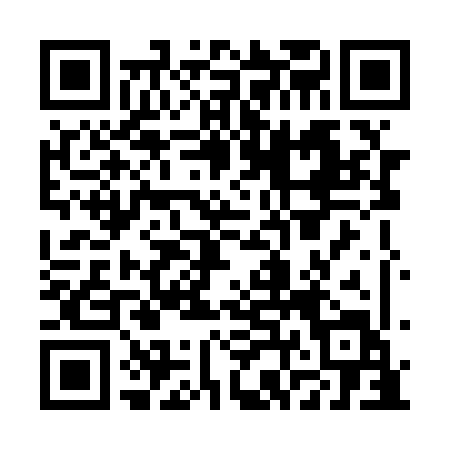 Prayer times for Upper Blackville Bridge, New Brunswick, CanadaMon 1 Jul 2024 - Wed 31 Jul 2024High Latitude Method: Angle Based RulePrayer Calculation Method: Islamic Society of North AmericaAsar Calculation Method: HanafiPrayer times provided by https://www.salahtimes.comDateDayFajrSunriseDhuhrAsrMaghribIsha1Mon3:315:341:286:539:2011:242Tue3:315:351:286:539:2011:243Wed3:325:361:286:539:2011:234Thu3:335:361:286:539:1911:225Fri3:355:371:286:539:1911:216Sat3:365:381:286:529:1911:207Sun3:375:391:296:529:1811:198Mon3:395:391:296:529:1811:189Tue3:405:401:296:529:1711:1710Wed3:415:411:296:529:1711:1611Thu3:435:421:296:519:1611:1512Fri3:445:431:296:519:1511:1313Sat3:465:441:296:519:1511:1214Sun3:485:451:296:509:1411:1015Mon3:495:461:306:509:1311:0916Tue3:515:471:306:499:1211:0817Wed3:535:481:306:499:1111:0618Thu3:545:491:306:499:1011:0419Fri3:565:501:306:489:0911:0320Sat3:585:511:306:489:0811:0121Sun4:005:521:306:479:0710:5922Mon4:015:531:306:469:0610:5823Tue4:035:541:306:469:0510:5624Wed4:055:551:306:459:0410:5425Thu4:075:561:306:459:0310:5226Fri4:095:581:306:449:0210:5027Sat4:115:591:306:439:0110:4828Sun4:136:001:306:428:5910:4629Mon4:146:011:306:428:5810:4430Tue4:166:021:306:418:5710:4331Wed4:186:041:306:408:5610:41